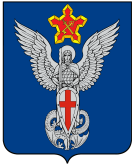 Ерзовская городская ДумаГородищенского муниципального районаВолгоградской области403010, Волгоградская область, Городищенский район, р.п. Ерзовка, ул. Мелиоративная 2,      тел. (84468) 4-78-78 тел/факс: (84468) 4-79-15РЕШЕНИЕОт 18 октября  2018 года                           №  10/9О рассмотрении заявленияот депутата Ерзовской городской ДумыНихаенко Т.В. Рассмотрев заявление жителей поступившего от депутата Нихаенко Т.В. по вопросу ощебенения  улиц Жемчужная, Фруктовая в р.п. Ерзовка, Ерзовская городская ДумаРЕШИЛА:Отказать в ощебенении  улиц  Жемчужная, Фруктовая в р.п. Ерзовка в 2018 году.Данный вопрос рассматривать по мере застройки участков, регистрации по месту жительства граждан и регистрации домовладений.Председатель Ерзовской городской Думы                                                                                                Т.В. МакаренковаГлава Ерзовского городского поселения                                                                                       С.В. Зубанков 